PE Progression of skills  - GymnasticsPE Progression of skills  - GymnasticsPE Progression of skills  - GymnasticsPE Progression of skills  - GymnasticsPE Progression of skills  - GymnasticsPE Progression of skills  - GymnasticsPE Progression of skills  - GymnasticsPE Progression of skills  - GymnasticsPE Progression of skills  - Gymnastics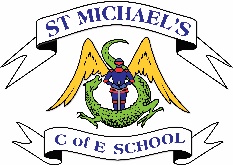 This document has been designed to show how we will cover all of the relevant PE knowledge and skills across our school. The context in which these are taught is down to the discretion of teachers, where possible trying to match the content of their unit to their year group’s termly topic.This document has been designed to show how we will cover all of the relevant PE knowledge and skills across our school. The context in which these are taught is down to the discretion of teachers, where possible trying to match the content of their unit to their year group’s termly topic.This document has been designed to show how we will cover all of the relevant PE knowledge and skills across our school. The context in which these are taught is down to the discretion of teachers, where possible trying to match the content of their unit to their year group’s termly topic.This document has been designed to show how we will cover all of the relevant PE knowledge and skills across our school. The context in which these are taught is down to the discretion of teachers, where possible trying to match the content of their unit to their year group’s termly topic.This document has been designed to show how we will cover all of the relevant PE knowledge and skills across our school. The context in which these are taught is down to the discretion of teachers, where possible trying to match the content of their unit to their year group’s termly topic.This document has been designed to show how we will cover all of the relevant PE knowledge and skills across our school. The context in which these are taught is down to the discretion of teachers, where possible trying to match the content of their unit to their year group’s termly topic.This document has been designed to show how we will cover all of the relevant PE knowledge and skills across our school. The context in which these are taught is down to the discretion of teachers, where possible trying to match the content of their unit to their year group’s termly topic.This document has been designed to show how we will cover all of the relevant PE knowledge and skills across our school. The context in which these are taught is down to the discretion of teachers, where possible trying to match the content of their unit to their year group’s termly topic.Early Years OutcomeThe main Early Years Outcomes covered in the Gymnastics units are: • Initiates new combinations of movement and gesture in order to express and respond to feelings, ideas and experiences. (EAD BI 40-60) • Experiments with different ways of moving. (PD M&H 40-60) • Jumps off an object and lands appropriately. (PD M&H 40-60) • Travels with confidence and skill around, under, over and through balancing and climbing equipment. (PD M&H 40-60)Early Years OutcomeThe main Early Years Outcomes covered in the Gymnastics units are: • Initiates new combinations of movement and gesture in order to express and respond to feelings, ideas and experiences. (EAD BI 40-60) • Experiments with different ways of moving. (PD M&H 40-60) • Jumps off an object and lands appropriately. (PD M&H 40-60) • Travels with confidence and skill around, under, over and through balancing and climbing equipment. (PD M&H 40-60)KS1 National Curriculum AimsThe main KS1 national curriculum aims covered in the Gymnastics units are: • Master basic movements including running, jumping, throwing and catching, as well as developing balance, agility and coordination, and begin to apply these in a range of activitiesKS1 National Curriculum AimsThe main KS1 national curriculum aims covered in the Gymnastics units are: • Master basic movements including running, jumping, throwing and catching, as well as developing balance, agility and coordination, and begin to apply these in a range of activitiesKS1 National Curriculum AimsThe main KS1 national curriculum aims covered in the Gymnastics units are: • Master basic movements including running, jumping, throwing and catching, as well as developing balance, agility and coordination, and begin to apply these in a range of activitiesKS2 National Curriculum AimsThe main KS2 national curriculum aims covered in the Gymnastics units are: • Develop flexibility, strength, technique, control and balance [for example, through athletics and gymnastics]. • Compare their performances with previous ones and demonstrate improvement to achieve their personal bestKS2 National Curriculum AimsThe main KS2 national curriculum aims covered in the Gymnastics units are: • Develop flexibility, strength, technique, control and balance [for example, through athletics and gymnastics]. • Compare their performances with previous ones and demonstrate improvement to achieve their personal bestKS2 National Curriculum AimsThe main KS2 national curriculum aims covered in the Gymnastics units are: • Develop flexibility, strength, technique, control and balance [for example, through athletics and gymnastics]. • Compare their performances with previous ones and demonstrate improvement to achieve their personal bestEYFSYear 1Year 2Year 2Year 3Year 4Year 4Year 5Year 6Acquiring and Developing Skills in Gymnastics (General)Acquiring and Developing Skills in Gymnastics (General)Acquiring and Developing Skills in Gymnastics (General)Acquiring and Developing Skills in Gymnastics (General)Acquiring and Developing Skills in Gymnastics (General)Acquiring and Developing Skills in Gymnastics (General)Acquiring and Developing Skills in Gymnastics (General)Acquiring and Developing Skills in Gymnastics (General)Acquiring and Developing Skills in Gymnastics (General)Create a short sequence of movements. Roll in different ways with control. Travel in different ways. Stretch in different ways. Jump in a range of ways from one space to another with control. Begin to balance with control. Move around, under, over, and through different objects and equipment.Create and perform a movement sequence. Copy actions and movement sequences with a beginning, middle and end. Link two actions to make a sequence. Recognise and copy contrasting actions (small/tall, narrow/wide). Travel in different ways, changing direction and speed. Hold still shapes and simple balances. Carry out simple stretches. Carry out a range of simple jumps, landing safely. Move around, under, over, and through different objects and equipment. Begin to move with control and careCopy, explore and remember actions and movements to create their own sequence. Link actions to make a sequence. Travel in a variety of ways, including rolling. Hold a still shape whilst balancing on different points of the body. Jump in a variety of ways and land with increasing control and balance. Climb onto and jump off the equipment safely. Move with increasing control and care.Copy, explore and remember actions and movements to create their own sequence. Link actions to make a sequence. Travel in a variety of ways, including rolling. Hold a still shape whilst balancing on different points of the body. Jump in a variety of ways and land with increasing control and balance. Climb onto and jump off the equipment safely. Move with increasing control and care.Choose ideas to compose a movement sequence independently and with others. Link combinations of actions with increasing confidence, including changes of direction, speed or level. Develop the quality of their actions, shapes and balances. Move with coordination, control and care. Use turns whilst travelling in a variety of ways. Use a range of jumps in their sequences.Begin to use equipment to vault. Create interesting body shapes while holding balances with control and confidence. Begin to show flexibility in movementsCreate a sequence of actions that fit a theme. Use an increasing range of actions, directions and levels in their sequences. Move with clarity, fluency and expression. Show changes of direction, speed and level during a performance. Travel in different ways, including using flight. Improve the placement and alignment of body parts in balances. Use equipment to vault in a variety of ways. Carry out balances, recognising the position of their centre of gravity and how this affects the balance. Begin to develop good technique when travelling, balancing and using equipment. Develop strength, technique and flexibility throughout performancesCreate a sequence of actions that fit a theme. Use an increasing range of actions, directions and levels in their sequences. Move with clarity, fluency and expression. Show changes of direction, speed and level during a performance. Travel in different ways, including using flight. Improve the placement and alignment of body parts in balances. Use equipment to vault in a variety of ways. Carry out balances, recognising the position of their centre of gravity and how this affects the balance. Begin to develop good technique when travelling, balancing and using equipment. Develop strength, technique and flexibility throughout performancesSelect ideas to compose specific sequences of movements, shapes and balances. Adapt their sequences to fit new criteria or suggestions. Perform jumps, shapes and balances fluently and with control. Confidently develop the placement of their body parts in balances, recognising the position of their centre of gravity and where it should be in relation to the base of the balance. Confidently use equipment to vault in a variety of ways. Apply skills and techniques consistently. Develop strength, technique and flexibility throughout performances. Combine equipment with movement to create sequences.Create their own complex sequences involving the full range of actions and movements: travelling, balancing, holding shapes, jumping, leaping, swinging, vaulting and stretching. Demonstrate precise and controlled placement of body parts in their actions, shapes and balances. Confidently use equipment to vault and incorporate this into sequences. Apply skills and techniques consistently, showing precision and control. Develop strength, technique and flexibility throughout performancesRollsRollsRollsRollsRollsRollsRollsRollsRollsCurled side roll (egg roll) Log roll (pencil roll) Teddy bear rollLog roll (controlled) Curled side roll (egg roll) (controlled) Teddy bear roll (controlled)Log roll (controlled)Curled side roll (egg roll) (controlled) Teddy bear roll (controlled) Rocking for forward roll Crouched forward rollLog roll (controlled)Curled side roll (egg roll) (controlled) Teddy bear roll (controlled) Rocking for forward roll Crouched forward rollCrouched forward roll Forward roll from standing Tucked backward rollForward roll from standing Straddle forward roll Tucked backward roll Backward roll to straddleForward roll from standing Straddle forward roll Tucked backward roll Backward roll to straddleForward roll from standing Straddle forward roll Pike forward roll Tucked backward roll Backward roll to straddleForward roll from standing Straddle forward roll Pike forward roll Dive forward roll Tucked backward roll Backward roll to straddle Backward roll to standing pike Pike backward rollJumpsJumpsJumpsJumpsJumpsJumpsJumpsJumpsJumpsStraight Jump Tuck Jump Jumping Jack Half turn Straight jump Tuck jump Jumping jack Half turn Cat spring Straight jump Tuck jump Jumping jack Half turn Cat spring Cat spring to straddle Straight jump Tuck jump Jumping jack Half turn Cat spring Cat spring to straddle Straight jump Tuck jump Jumping jack Star jump Straddle jump Pike jump Straight jump Cat leap Straight jumpTuck jumpJumping jack Star jump Straddle jump Pike jump Straight half turn Straight full turn Cat leap Cat leap half turn Straight jumpTuck jumpJumping jack Star jump Straddle jump Pike jump Straight half turn Straight full turn Cat leap Cat leap half turn Straight jump Tuck jump Jumping jack Star jump Straddle jump Pike jump Stag jump Straight half turn Straight full turn Cat leap half turn Split leap Straight jump Tuck jumpJumping jack Star jump Straddle jump Pike jump Stag jump Straight half turn Straight full turn Cat leap Cal leap half turn Cat leap full turn Split leap Stag leap VaultVaultVaultVaultVaultVaultVaultVaultVaultStraight jump off springboard Hurdle step onto springboardStraight jump off springboard Tuck jump off springboardHurdle step onto springboardStraight jump off springboard Tuck jump off springboardHurdle step onto springboardSquat on vault Star jump offTuck jump off Straddle jump offPike jump offHurdle step onto springboardSquat on vault Straddle on vault Star jump offTuck jump offStraddle jump offPike jump offHurdle step onto springboardSquat on vault Straddle on vault Star jump offTuck jump offStraddle jump offPike jump offHurdle step onto springboardSquat on vault Straddle on vault Star jump offTuck jump offStraddle jump offPike jump offSquat through vault Hurdle step onto springboardSquat on vault Straddle on vault Star jump offTuck jump offStraddle jump offPike jump off Squat through vault Straddle over vault Handstands, cartwheels and round-offsHandstands, cartwheels and round-offsHandstands, cartwheels and round-offsHandstands, cartwheels and round-offsHandstands, cartwheels and round-offsHandstands, cartwheels and round-offsHandstands, cartwheels and round-offsHandstands, cartwheels and round-offsHandstands, cartwheels and round-offsBunny hop Bunny hopFront support wheelbarrow with partner Bunny hop Front support wheelbarrow with partnert-leverscissor kick Bunny hop Front support wheelbarrow with partnert-leverscissor kick Handstand Lunge into handstand cartwheelLunge into handstand Lunge into cartwheelLunge into round-offLunge into handstand Lunge into cartwheelLunge into round-offLunge into handstand Lunge into cartwheelLunge into round-offLunge into cartwheelLunge into round-offHurdle step Hurdle step into cartwheelHurdle step into round-offTravelling and Linking actionsTravelling and Linking actionsTravelling and Linking actionsTravelling and Linking actionsTravelling and Linking actionsTravelling and Linking actionsTravelling and Linking actionsTravelling and Linking actionsTravelling and Linking actionsTiptoe, step, jump and hopTiptoe, step, jump and hop Hopscotch Skipping GallopingTiptoe, step, jump and hop HopscotchSkipping Galloping Straight jump half-turnTiptoe, step, jump and hop HopscotchSkipping Galloping Straight jump half-turnTiptoe, step, jump and hop Hopscotch Skipping Chassis steps Straight jump half turn Cat leapTiptoe, step, jump and hop Hopscotch Skipping Chassis steps Straight jump half turn Straight jump full turn Cat leap Cat leap half turn PivotTiptoe, step, jump and hop Hopscotch Skipping Chassis steps Straight jump half turn Straight jump full turn Cat leap Cat leap half turn PivotTiptoe, step, jump and hop Hopscotch Skipping Chassis steps Straight jump half turn Straight jump full turn Cat leapCat leap half turn PivotTiptoe, step, jump and hop HopscotchSkipping Chassis steps Straight jump half turn Straight jump full turn Cat leap Cat leap half turnCat leap full turn PivotShapes & BalancesShapes & BalancesShapes & BalancesShapes & BalancesShapes & BalancesShapes & BalancesShapes & BalancesShapes & BalancesShapes & BalancesStanding balancesStanding balancesKneeling balances Pike, tuck, star, straight, straddle shapesStanding balances Kneeling balances Large body part balances Balances on apparatus Balances with a partner Pike, tuck, star, straight, straddle shapes Front and back supportStanding balances Kneeling balances Large body part balances Balances on apparatus Balances with a partner Pike, tuck, star, straight, straddle shapes Front and back supportLarge and small body part balances, including standing and kneeling balances Balances on apparatus Matching and contrasting partner balances Pike, tuck, star, straight, straddle shapes Front and back support1, 2, 3 and 4- point balances Balances on apparatus Balances with and against a partner Pike, tuck, star, straight, straddle shapes Front and back support1, 2, 3 and 4- point balances Balances on apparatus Balances with and against a partner Pike, tuck, star, straight, straddle shapes Front and back support1, 2, 3 and 4- point balances Balances on apparatus Part body weight partner balances Pike, tuck, star, straight, straddle shapes Front and back support1, 2, 3 and 4- point balances Balances on apparatus Full body weight partner balances Pike, tuck, star, straight, straddle shapes Front and back supportCompete/PerformCompete/PerformCompete/PerformCompete/PerformCompete/PerformCompete/PerformCompete/PerformCompete/PerformCompete/PerformControl my body when performing a sequence of movements. Participate in simple gamesPerform using a range of actions and body parts with some coordination. Begin to perform learnt skills with some control.Perform sequences of their own composition with coordination. Perform learnt skills with increasing control.Perform sequences of their own composition with coordination. Perform learnt skills with increasing control.Develop the quality of the actions in their performances. Perform learnt skills and techniques with control and confidence. Compete against self and others in a controlled manner.Perform and create sequences with fluency and expression. Perform and apply skills and techniques with control and accuracy.Perform and create sequences with fluency and expression. Perform and apply skills and techniques with control and accuracy.Perform own longer, more complex sequences in time to music. Consistently perform and apply skills and techniques with accuracy and control.Link actions to create a complex sequence using a full range of movement that showcases different agilities, performed in time to music.Perform and apply a variety of skills and techniques confidently, consistently and with precision.Begin to record their peers’ performances, and evaluate these.EvaluateEvaluateEvaluateEvaluateEvaluateEvaluateEvaluateEvaluateEvaluateTalk about what they have done. Talk about what others have done.Watch and describe performances. Begin to say how they could improveWatch and describe performances and use what they see to improve their own performance. Talk about the differences between their work and that of others.Watch and describe performances and use what they see to improve their own performance. Talk about the differences between their work and that of others.Watch, describe and evaluate the effectiveness of a performance. Describe how their performance has improved over time.Watch, describe and evaluate the effectiveness of performances, giving ideas for improvements. Modify their use of skills or techniques to achieve a better resultWatch, describe and evaluate the effectiveness of performances, giving ideas for improvements. Modify their use of skills or techniques to achieve a better resultChoose and use criteria to evaluate own and others’ performances. Explain why they have used particular skills or techniques, and the effect they have had on their performance.Thoroughly evaluate their own and others’ work, suggesting thoughtful and appropriate improvements.